TH1300里氏硬度计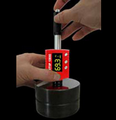 TH1300 是我公司自主研发生产的新一代笔式硬度计。体积小巧，精度高，技术达到国际先进水平。TH1300功能强大，有多种显示方式及换算统计功能，可以根据用户需要，增加换算的材料和硬度单位，如DL型冲击装置时，合金钢，不锈钢，铸铁等材料的换算值，并可通过USB数据线连接计算机。TH1300被广泛应用于锅炉、压力容器、热处理、航空航天等行业，是金属硬度测量的专业工具。产品独有优点：　1、 一体化设计，携带方便
　2、 自动开关机
　3、 高精度 ±0.3%@HL=800,重复精度：±2HLD
　4、 12864图形点阵液晶超大超亮显示
　5、 全中文菜单操作
　6、 超宽工作温度范围：-40℃—+60℃
　7、 双值显示：可以同时显示里氏值和其它转换值  8、可根据用户材料创建换算表，增加多个材料和换算表
　9、 大字和多值显示：既可以单值大字显示，也可以多值同时显示
　10、 四向显示：根据使用习惯和现场的情况，可以选择按上下左右四个方向显示，满足测试位置狭窄时的便利操作
　11、 海量存储：分400个存储组，每个存储组可存储999个值，总共可存40万个数据,可分组读取所有存储值
　12、可通过蓝牙无线与计算机连接，利用用户端软件,对数据存储、打印、编辑、导出等处理
　13、蓝牙通信。可选配蓝牙打印机现场无线打印。
　14、允许用户自校准
　15、全角度设计，无需手动设置测试方向
　16、锂离子充电电池，通过USB或电源充电
　17、统计值计算：自动计算平均、最大、最小及均方根值、统计值;
　18、可存储用户和工件信息.
　19、进口球头，耐磨损，寿命长
　20、防水耐压高强包装技术参数技 术 参 数技 术 参 数测量原理里氏硬度测量原理冲击装置D型冲击装置测量精度±2HL（或0.3%读数）显示高亮度液晶显示硬度单位HL/HRC/HRB/HRA/HB/HV/HS/σb测量范围HL170-960/HRC19-70/HRB13-109/HB20-655/HV80-940/HSD32-99.5测量材料11种材料数据传输通过USB接口或蓝牙与电脑连接进行数据传输数据存储400个数据组，40万个读数校准用户可自行校准报警上下限报警指示低电压提示电源3.7V可充电锂电池开关机自动工作温度–40 ～+60℃尺寸147X45X23mm重量110g执行标准ASTM A956标准配置主机含内置D型探头标准配置里氏标准硬度块标准配置USB数据线标准配置通讯软件标准配置充电器标准配置小支撑环标准配置操作手册标准配置毛刷